GUIA ELABORACIÓN PROYECTO FORMACIÓN EN CENTRO. CURSO 2017-2018Título: Código:  Coordinador/a: Asesoría: 1.Situación de partida2. Finalidad del proyecto 3. Objetivos de resultados4. Estrategias y metodología de trabajo colaborativo para la consecución de los objetivos5. Detalle de las actuaciones en el aula y/o centro y evaluación6. Estrategias e indicadores para la valoración del trabajo7. Necesidades de apoyo externoIMPORTANTE: Una vez aprobado por la asesoría de referencia este proyecto, el coordinador/a del mismo ha de subirlo al apartado correspondiente en Colabora de dicha Comunidad. Para ello lo copiará y pegará en el menú PROYECTO, FASE INICIAL.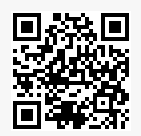 Enlace a InstruccionesEste proyecto de formación en el centro parte del plan de autoevaluación del centro, donde recogemos las propuestas de mejora elaboradas por cada ciclo que compone las distintas etapas: educación infantil y primaria.  De ahí se recogen las necesidades formativas que demanda el profesorado y para dar respuesta a esas necesidades pretendemos esta formación, ya que el profesorado quiere mejorar en cuanto a la utilización y formación de las TIC. También responde a la experiencia del grupo de trabajo realizado el curso pasado para el tercer ciclo de Educación Primaria y dada su utilidad y necesidad queremos extenderlo al resto del centro.Mejorar la práctica docente mediante el uso de las TIC.Aumentar la participación y motivación del alumnado en el aula mediante el uso de los programas adecuados. Facilitar la transmisión de contenidos de una forma más innovadora y motivadora tanto para profesorado como para el alumnado.Mejorar el desarrollo de la competencia lingüística y digital en nuestra comunidad educativa.Involucrar de forma activa al alumnado en el proceso Enseñanza-Aprendizaje mediante el uso de las diferentes aplicaciones.OBJETIVO 1Impulsar el uso de las aplicaciones Tic en el aula.OBJETIVO 2Facilitar la gestión digital del aula.OBJETIVO 3Hacer más lúdicas e interactivas las clases.Planteamiento de tareas que estén encaminadas a la elaboración de entornos virtuales de trabajo para el alumnado, preferentemente la pdi en la formación, gestión del aula con Edmodo popplet, realidad aumentada con google expeditions y aurasma y trabajo colaborativo con padlet.Implementación en el uso de blogs para aumentar la participación de toda la comunidad educativa.Sesiones colaborativas de formación, dudas y evaluación del trabajo realizado.Exposición por parte de los participantes de los avances realizados con las herramientas y programas que se pondrán en práctica en el aula.Uso de los foros y mensajería de la web Colabor@.COMPROMISOS INDIVIDUALES Desglose de tareas a desarrollar para alcanzar el objetivo colectivo TEMPORALIZACIÓNRESPONSABLEPersona(s) que  llevará(n) a cabo la TAREAHORAS PREVISTAS PARA SU CERTIFICACIÓNAnálisis de proceso de autoevaluación y Propuesta de formación en centro octubrecoordinadora3Elaboración del proyecto: nos reunimos con el asesor.octubrecoordinadora6Creación plataforma Colabor@ noviembreCoordinadora3Asistencia a la formación y tareas posteriores: sesión 1 28/11noviembreRafael Alcántara6Asistencia a la formación y tareas posteriores: sesión 2 12/12diciembreRafael Alcántara6Asistencia a la formación y tareas posteriores: sesión 3 09/01eneroRafael Alcántara6Asistencia a la formación y tareas posteriores: sesión 4 06/02febreroRafael Alcántara6Asistencia a la formación y tareas posteriores: sesión 5 06/03marzoRafael Alcántara6Evaluación continua en Colabor@marzoTodos/as los participantes3Asistencia a la formación y tareas posteriores: sesión 6 03/04abrilRafael Alcántara6Implicaciones en el aulaabrilTodos/as los participantes6Evaluación finalmayoTodos/as los participantes3INDICADORES INSTRUMENTOSLUGAR (EVIDENCIA)Puesta en marcha de blog de clase Colabor@Colabor@/webAsistencia a la formación ActasReflexiones posteriores en foro de Colabor@PadletColabor@Colabor@PoppletColabor@Colabor@Modificación de las programaciones de aula con incorporación de lo aprendido.Programaciones de aulaColabo@RECURSO SOLICITADOJUSTIFICACIÓNPonentes: Rafael Alcántara 12 horas de formación en el centro de experto en el tema. Para ello contamos con el Coordinador TIC. 